Name________________________
 	   Date___________                  #_____ 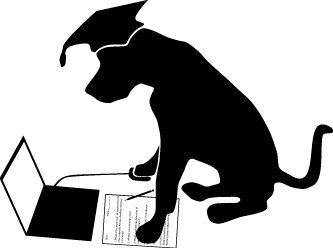                                                    5th Grade Math Proficient Test 4 - http://www.prepdog.org/5th/5mp4.htm
Total correct:  ____/18Sketch a triangle, a pentagon, and octagon, and a hexagon and label each one.  What happens to the angles of each object as the sides increase?  http://www.prepdog.org/5th/5mp4.htm                                                                                         Prepdog.org- copyright 2014                                                                              #AnswerShow me how your brain works.  Explain or sketch how you solved the problem.Understanding1.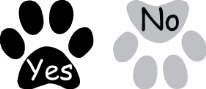 2.3.4.5.6.7.8.9.10.11.12.13.14.15.16.17.18.